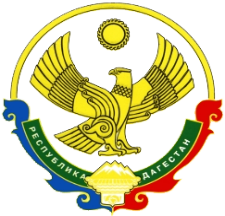 РЕСПУБЛИКА ДАГЕСТАН МУНИЦИПАЛЬНЫЙ РАЙОН «ЦУНТИНСКИЙ РАЙОН»ПОСТАНОВЛЕНИЕ03.05.2017г.                                                                               № 64   с.ЦунтаОб образовании межведомственной санитарно-противоэпидемической                        комиссии В целях усиления мероприятий по профилактике санитарно- эпидемиологической ситуации в МР «Цунтинский район» постановляю:      1.Образовать межведомственную санитарно-противоэпидемическую комиссию в следующем составе:     Гаджимурадов Г.З.-Т зам. главы МР – председатель комиссии;Магомедов Г.М.- главврач ЦРБ - член комиссии;     Омаров Х.Г. - главврач ветслужбы - член комиссии;     Курбанов М.Р.- нач. «УО и МП» - член комиссии;     Магомеднабиев М.Ш.- нач. Хунзахского отдела Роспотребнадзора – член комиссии;Ибрагимов Г.М– нач. УСЗН – член комиссии;Главы АСП     Омаров О.С.- нач. ОМВД в Цунтинском районе –член комиссии (по согласованию).2.МКУ «СМИ и ИТО» (Газиев Г.Г) опубликовать данное постановление на официальном сайте администрации.      Глава МР                                                                            П.Ш. Магомединов